   DZIEŃ OTWARTY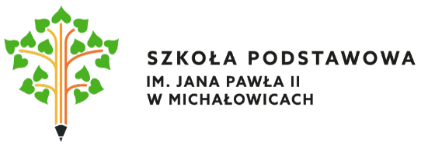 21.05.2024 r. godzina 17.30KlasaWychowawcaSala1ap. Katarzyna WallB11bp. Magdalena NassalskaB31cp. Wioletta MroczekA1031dp. Dorota ZabrzygrajB71ep. Anna ZarębaA1042ap. Łucja WiśnikA1012bp. Karina WalterA103zebranie w innym terminie2cp. Katarzyna ŁupienkoA105zebranie w innym terminie2dp. Anna HababickaA1022ep. Wioletta RakfalskaA104zebranie w innym terminie3ap. Dorota RojekB1113bp. Jolanta KarwackaB1053cp. Aleksandra GrabowskaB1023dp. Katarzyna ŻakietaB1103ep. Małgorzata JaworskaB103